Республиканская олимпиада «Эрудит»по английскому языку для школьников 2-6 классов                                          5 класс2023 год1. Посмотри на циферблат и напиши сколько время.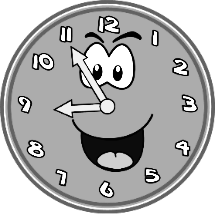                                       ___________________________________________________	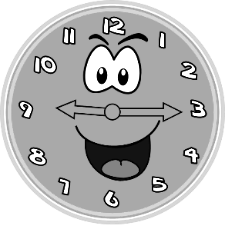                                       ____________________________________________________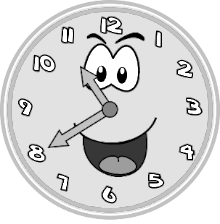                                         ____________________________________________________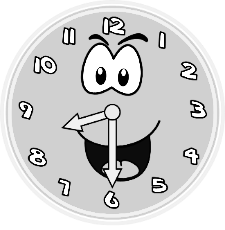                                            __________________________________________________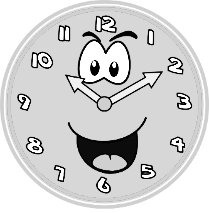                                                _______________________________________________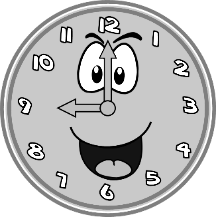                                   __________________________________________________2. Найди прилагательные, противоположные по значению.tall                             a) youngpretty                         b) uglyclever                         c) shortbig                             d) smallold                             e) angrycold                           f) hotkind                           g) silly3. Прочитай текст и выбери правильный вариант ответа: a), b) или с).Hi, Anna!This is a picture of 1)___ family. 2) ___ mum’s name is Sally and 3) ___is a doctor. 4)___ dad’s name is Mike and 5)___ is a mechanic. 6)___have also got a sister. 7)___ name is Lily. I love 8)___ sister a lot! 9)___are a happy family! Write soon and tell 10)___about 11)___family!Love,Jane 4. Распредели приведённые ниже существительные по категориям: исчисляемые/неисчисляемые. 5. Посмотри на картинки и побери к ним названия достопримечательностей Великобритании.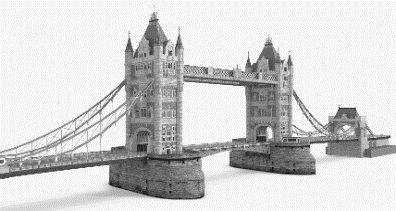 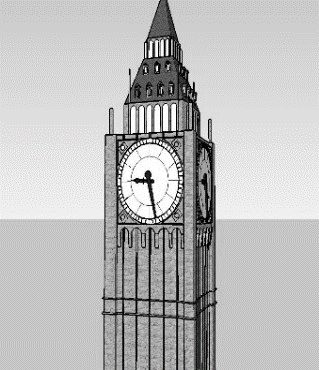 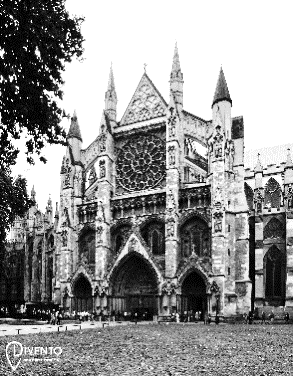 London Eye  ____Hyde Park  _______Westminster Abbey ____Tower Bridge _____Big Ben _____Buckingham Palace  _____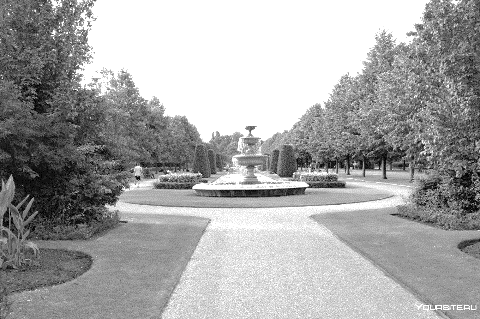 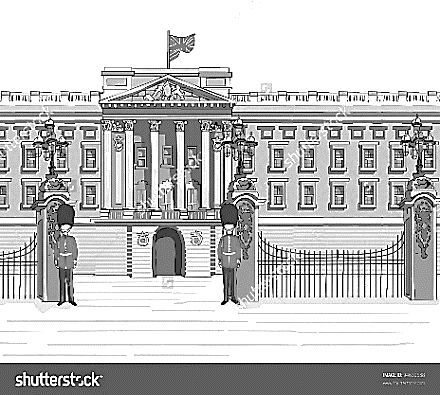 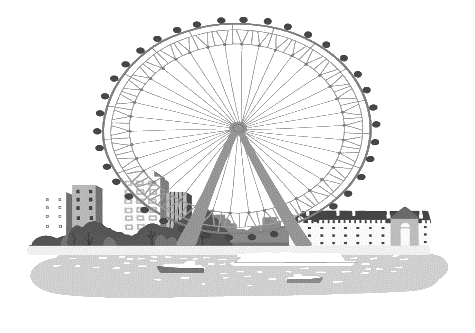 6. Reading: Прочитай текст и найди правильный ответ из предложенных А) True (верно)         B) False (неверно)   In England children go to school from Monday to Friday. The weekend is a holiday. Every Saturday morning, Kim, Jenny and their mothers go to Portobello market. Portobello is very famous. Millions of tourists go there. You can buy things from round the world.We live very near the market and we walk there. Our mums buy vegetables but Jenny and I go to the clothes stalls. Our favoutite stalls sell American jeans and T-shirts. At twelve o’clock we meet our mums at the hot dog stall. We buy hot dogs with German sausages. There is a juggler near this stall every week. All the tourists watch him and take photos. We watch him, too and eat our hot dogs. Then we carry our mums’ bags and go home. I love Saturday morning. 1)In England children go to school on Saturday.А) True                B) False                     2)Millions of tourists live near Portobello market.A) True                B) False                     3)Jenny, Kim and their mums walk to the market. A) True               B) False                     4)People can buy vegetables at Portobello market. А) True               B) False                     5)Jenny and Kim’s favourite stalls have got clothes.А) True                B) False                                       6) Every Saturday Jenny and Kim eat hot dogs and watch the juggler.А) True                B) False                      7. Найди русский эквивалент английским пословицам.a) It’s half past eight.                  b) It’s twenty to eleven.      c) It’s five to nine.d) It’s a quarter past nine.         e) It’s nine o’clock.              f) It’s ten past ten.              a) meb) myc) minea) myb) Ic) mea) sheb) herc) hersa) meb)minec) mya) hisb) himc) hea) myb) I c) mea) her b) shec) hersa) myb) mec) minea) usb) wec) oura) meb) youc) Ia) ourb) yourc) yourice   pumpkin    potato     banana    water      tea      milk            juicebutter   tomato     biscuit       meat       pineapple     orange           eggИсчисляемыеНеисчисляемые Better late than never.Друг познаётся в беде.An apple a day keeps the doctor away.Лучше поздно, чем никогда.Fortune loves the brave.Кто яблоко в день съедает, у того доктор не бывает.East or West home is bestКто рано свтаёт, тому Бог подаёт.A friend in need is a friend indeed.В гостях хорошо, а дома лучше.The early bird catches the worm.Удача любит храбрых.